物件番号１（４）立 面 図本館【校舎】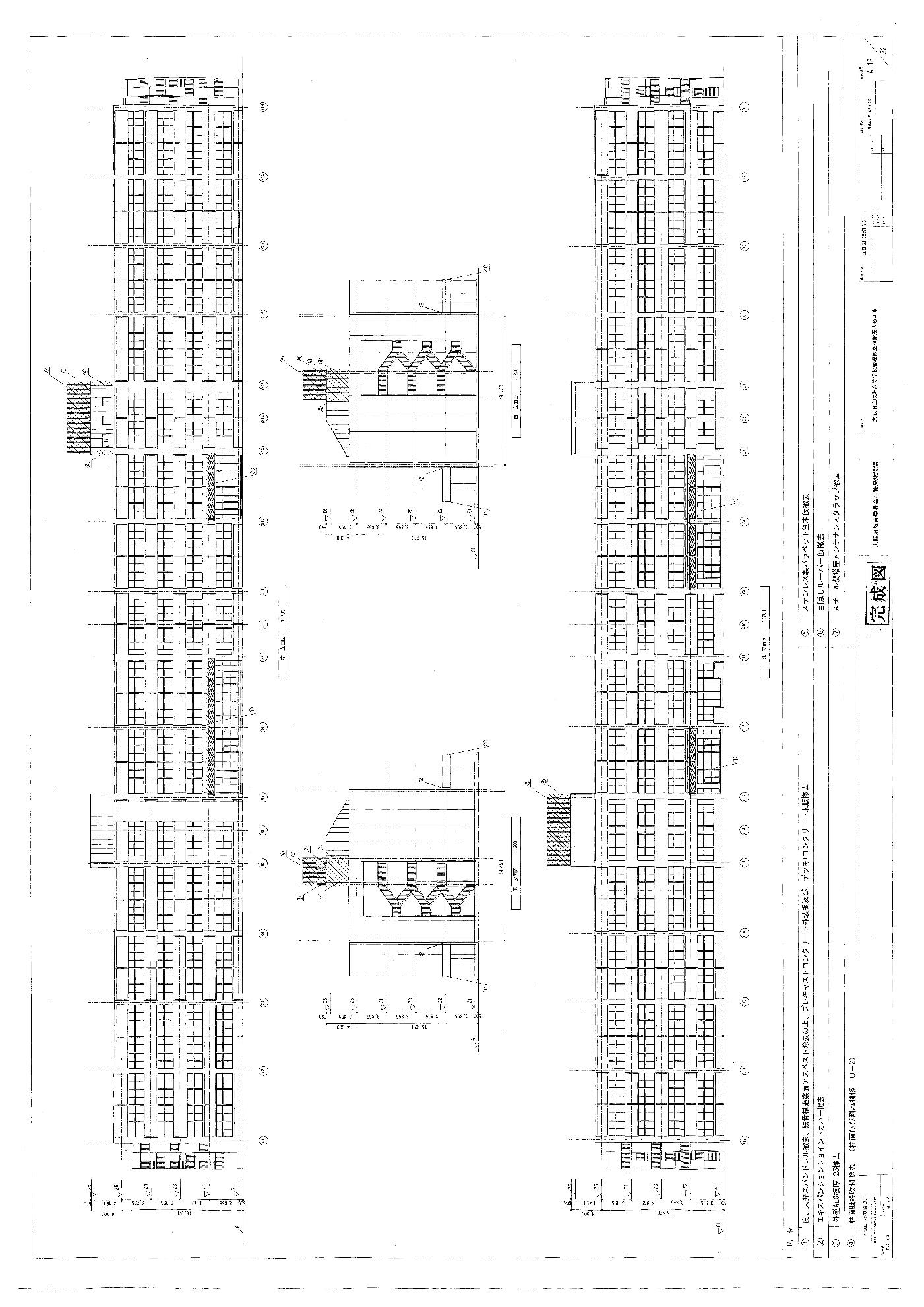 本館【校舎】本館【校舎】